Genieten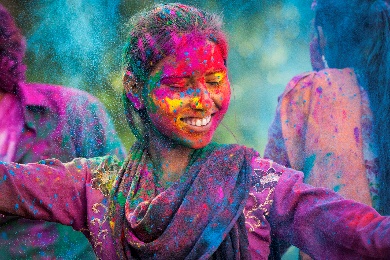 Optimistisch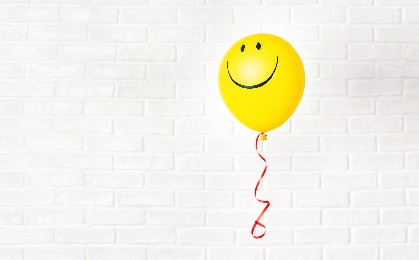 Vrolijk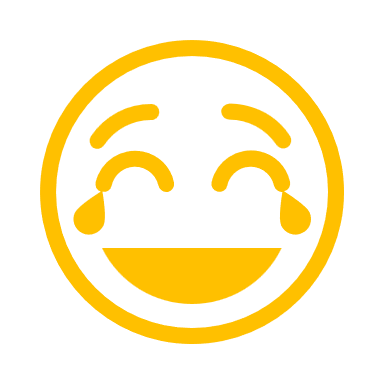 Enthousiast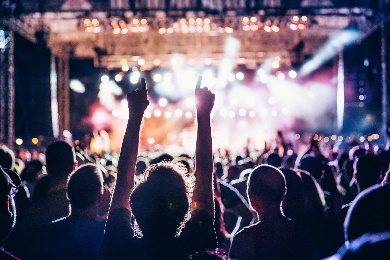 Betrouwbaar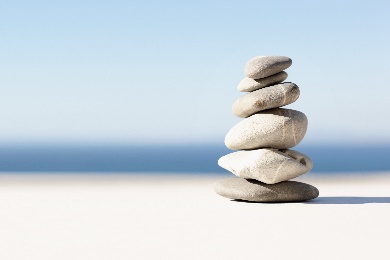 Behulpzaam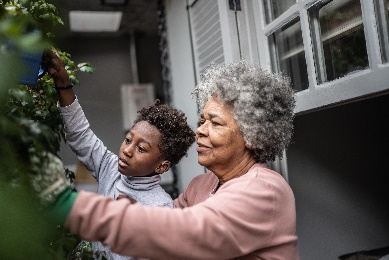 Serieus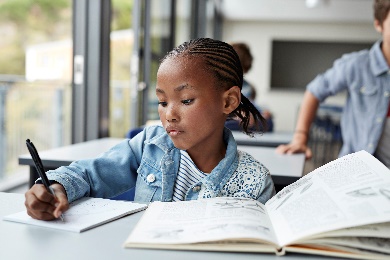 Moedig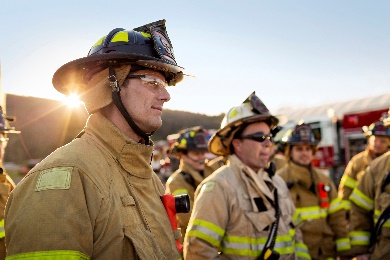 Zelfverzekerd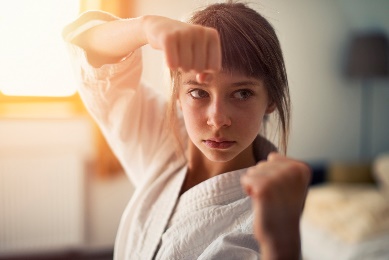 Actief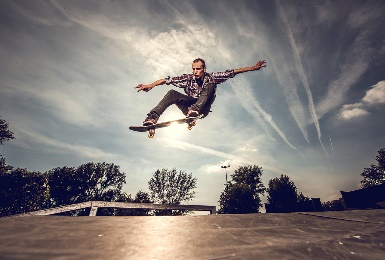 Geordend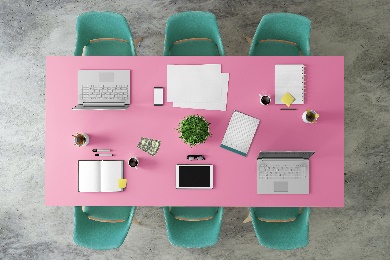 Ondernemend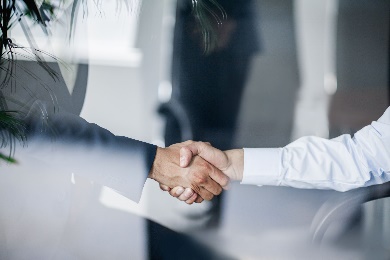 Nieuwsgierig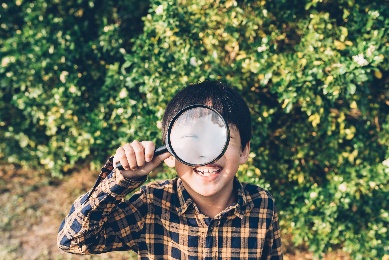 Volgzaam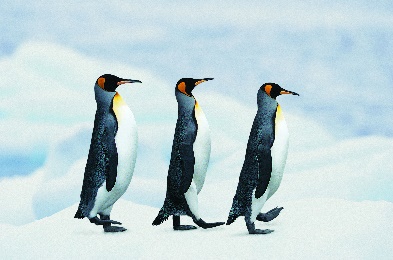 Zorgvuldig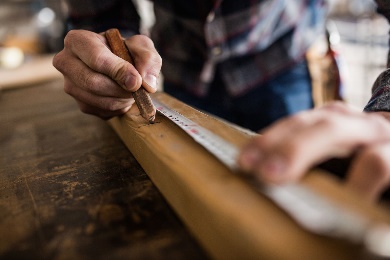 Geduldig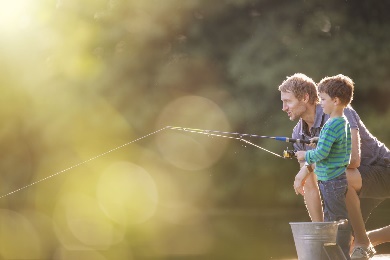 Houden van veranderingen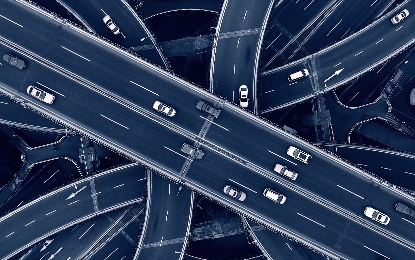 Gevoel voor talen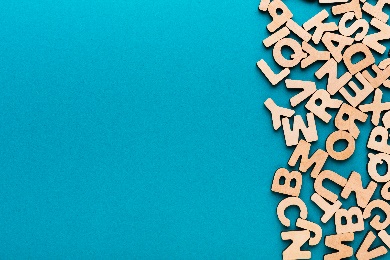 Handig met klusjes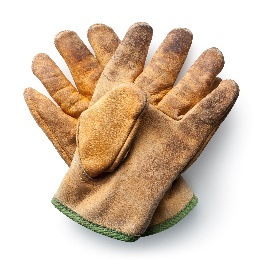 Handig met dieren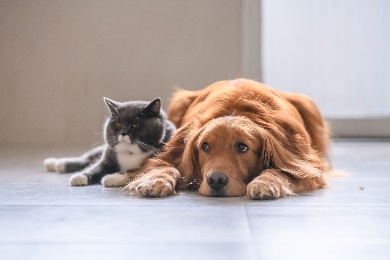 Ruzies oplossen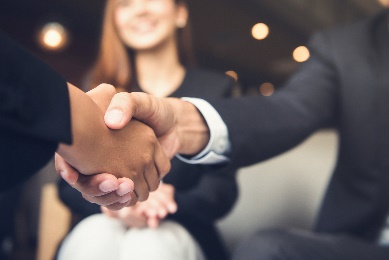 Taken afmaken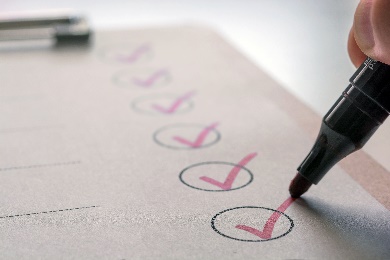 Doorzetten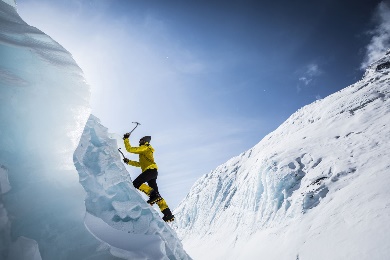 Organiseren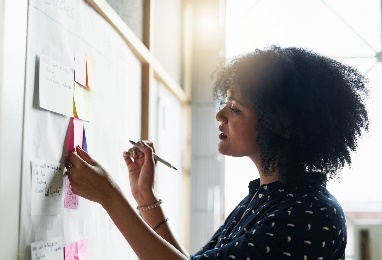 Humor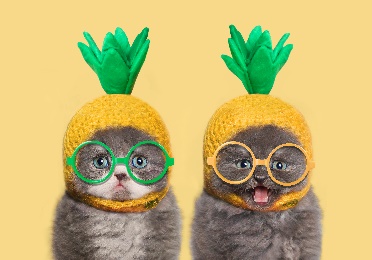 Hard kunnen werken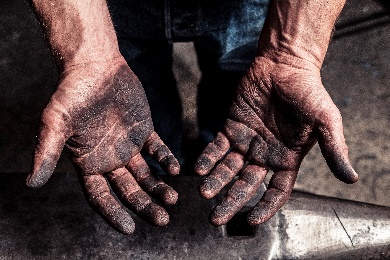 Vrienden maken en houden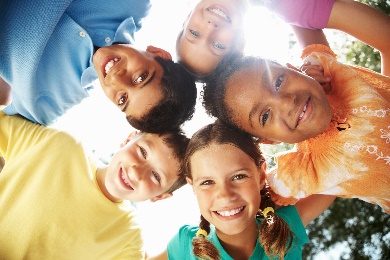 Creatief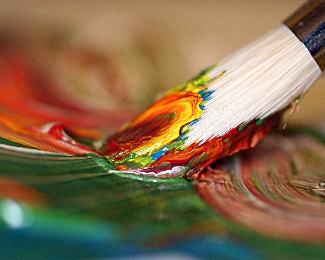 Zelfstandig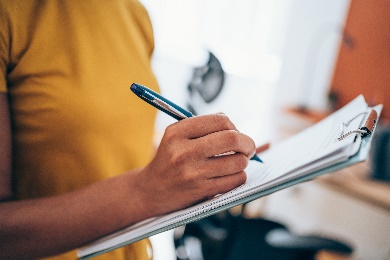 Aardig voor anderen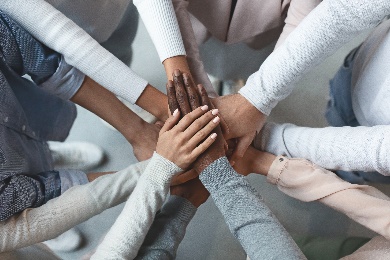 Tegen een geintje kunnen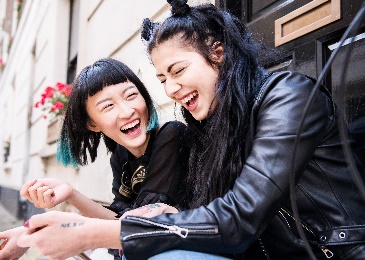 Gevoelig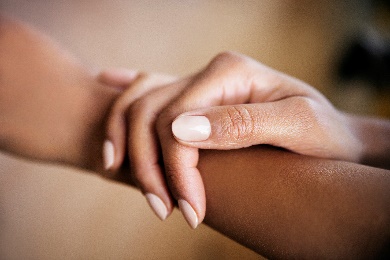 Duidelijkheid geven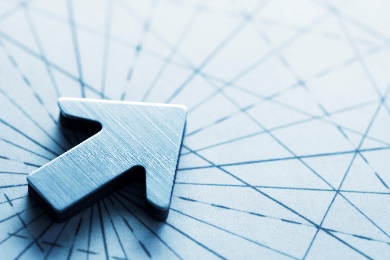 Tevreden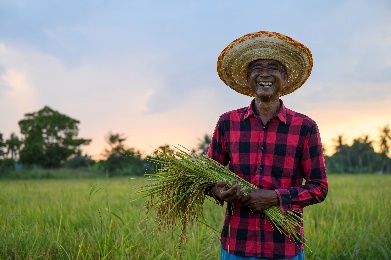 Houden van voorspelbaarheid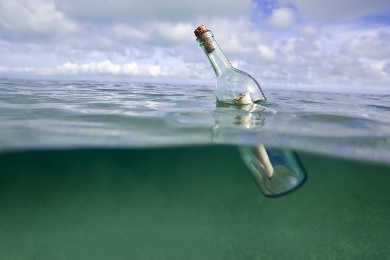 Veel hobby’s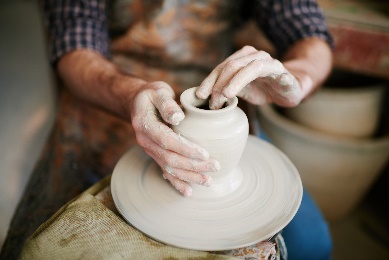 Technisch inzicht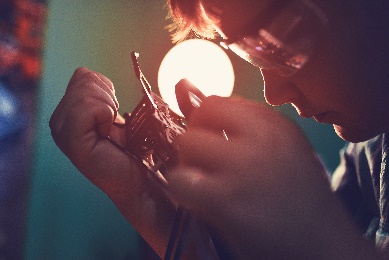 Dingen maken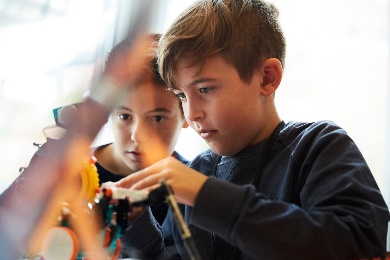 Luisteren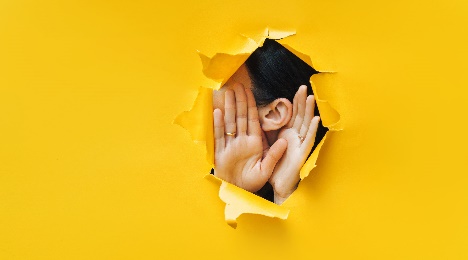 Spontaan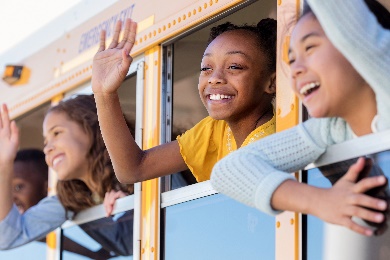 Gedisciplineerd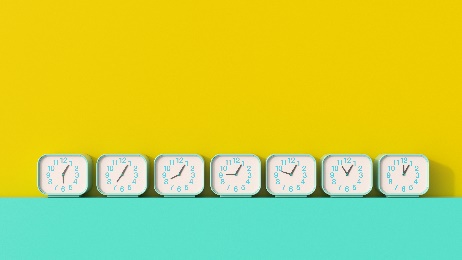 Keuzes maken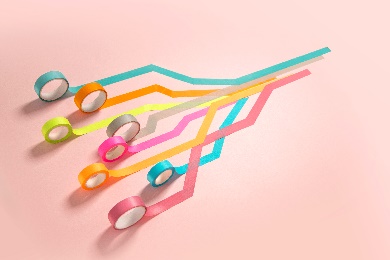 Belangstellend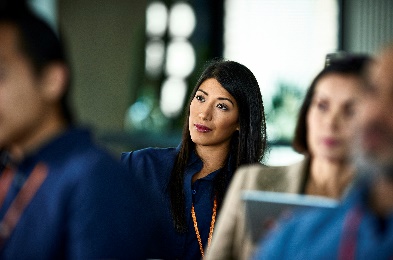 Rustig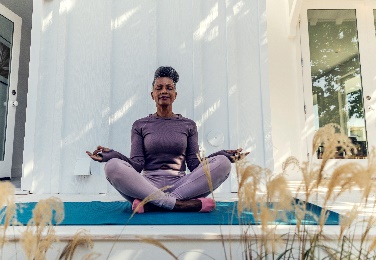 Verdraagzaamheid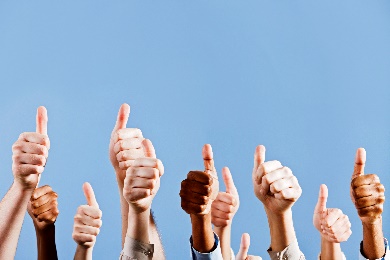 